Figure S1 Relationship between protein deposition and intake of protein at two levels of energy (levels E1 and E2) (from SCA, 1987).     During the protein dependent phase, protein deposition increases linearly, regardless of energy intake, until a maximum (M1) is reached at a protein intake of P1.  Beyond M1, in the energy dependent phase, protein deposition will only increase if additional energy is provided.  In the energy dependent phase, protein deposition will increase up to the genetic potential (M2) at a protein intake of P2; after M2, protein deposition will not increase with further dietary protein or energy supplies.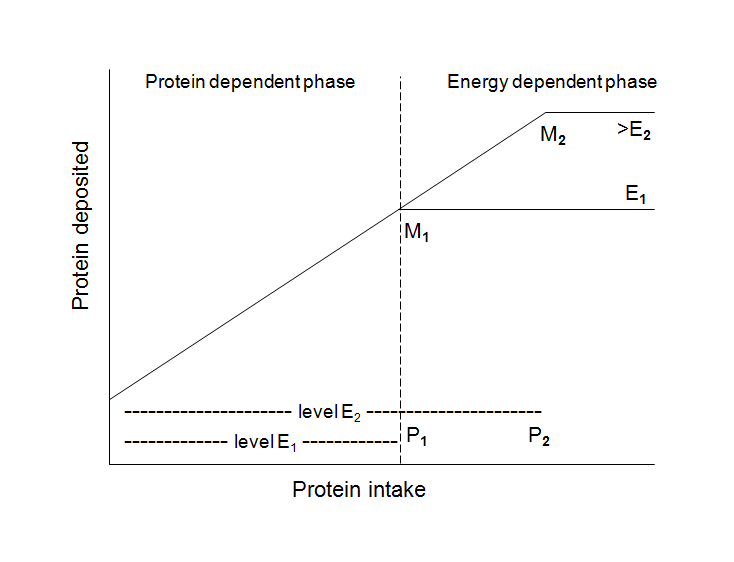 